OŠ Kistanje                                  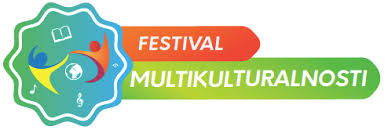      Kistanje je naselje i sjedište istoimene općine u Hrvatskoj. Nalazi se u zaleđu Sjeverne Dalmacije, a administrativno pripada Šibensko-kninskoj županiji.      Općina Kistanje nalazi se na području Bukovice uz željezničku prugu Knin-Zadar i državnu cestu Knin-Benkovac, oko 25 km zapadno od Knina.      Prema popisu stanovništva iz 2011. godine, općina Kistanje imala je 3.481 stanovnika, raspoređenih u 14 naselja.     Većinsko stanovništvo su Srbi, dok su Hrvati uglavnom doseljeni u zadnja dva desetljeća iz Janjeva na Kosovu, uz iznimku sela Nunića  gdje su Hrvati činili značajan dio stanovništva i prije Domovinskog rata.      Ime Kistanje se prvi put spominje 1408. godine kao Kyztane u nekom dokumentu na latinskom jeziku. Mjesto je nastalo u blizini ruševina rimskog logora Burnum i srednjovjekovne crkvice. U srednjem vijeku nalazi se u sastavu župe Luka, a pripadala je knezovima Šubićima. U 16. stoljeću i u prvoj polovici 17. stoljeća palo je pod tursku upravu.      Prva općina osnovana je 1854. godine, a pošta godinu dana kasnije. U 19. i prvoj polovici 20. stoljeća bilo je sjedište vlastite općine. Nakon drugog svjetskog rata je pripojeno Općini Knin.     Za vrijeme Operacije Oluja područje Kistanja je napustilo većinsko srpsko stanovništvo, a u ispražnjene srpske domove doselili su se Janjevci, odnosno pripadnici hrvatske manjine na Kosovu, zbog kosovskog rata. S vremenom je povratak srpskih izbjeglica ponovno promijenio etničku strukturu Kistanja, a Janjevci su nakon napuštanja srpskih domova sagradili novo naselje.     Spomenici i znamenitosti su ostatci rimskog vojnog logora Burnum (Šupljaja) kod Ivoševaca, crkva Gospe od Zdravlja u Kistanjama, župna crkva svetog Nikole u Kistanjama, pravoslavni samostan Krka, pravoslavna crkva Svetog Ćirila i Metoda.     Nedaleko od Kistanja nalazi se Nacionalni park „Krka“.     Škola u Kistanjama postoji od 1856. godine, a osnovana je kao pučka škola na narodnom jeziku, ostavština upravnika manastira Krka.     OŠ Kistanje danas broji 204 učenika raspoređenih u 15 razrednih odjela, plus jedna posebna odgojno-obrazovna grupa. Nastava se odvija u dvije smjene: prva od 8,00 do 13,10 i druga od 13,30 do 18,40. Učenici pripadnici srpske nacionalne manjine mogu pohađati izbornu nastavu Srpski jezik i kultura. Škola ima 42 djelatnika, 4 stručna suradnika, a ravnateljica škole je Sanja Marasović Stručić.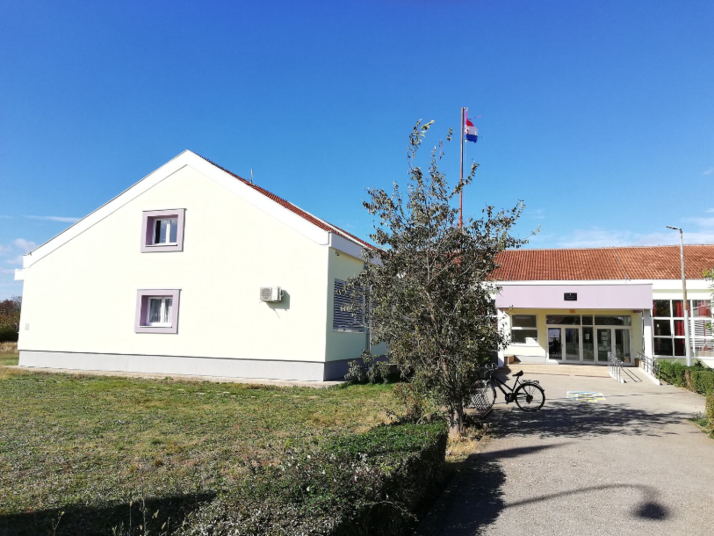 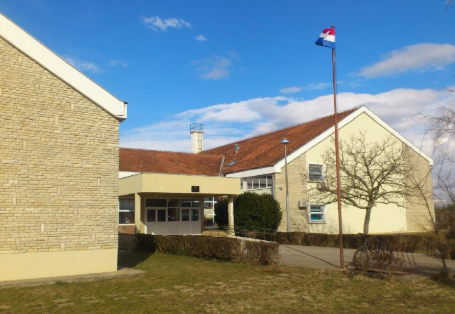 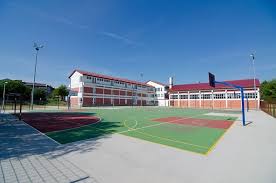 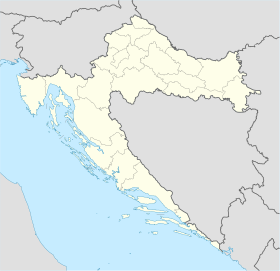 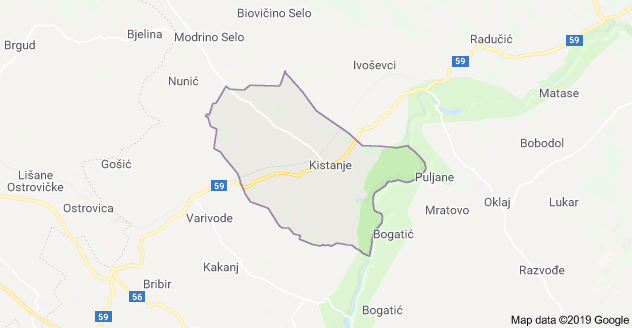 